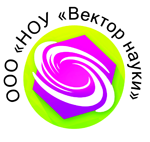 «Современный взгляд на дидактику общеобразовательной школы в условиях введения новых ФГОС»Петров Иван Ивановичучитель литературы, средняя общеобразовательная школа № 34, город МоскваРегистрационный номер  _____Номинация _____2016 годСОПРОВОДИТЕЛЬНОЕ ПИСЬМО	       Прошу принять мои материалы для участия в заочном семинаре «Современный взгляд на дидактику общеобразовательной школы в условиях введения новых ФГОС».	       С Положением о семинаре и правилами участия в нем ознакомлен.Дата 								ПодписьВ экспертную комиссию  НОУ «Вектор науки»учителя математики средней общеобразовательной школы № 34 города МосквыПетрова Ивана Ивановича